９場所を見学したことがあります。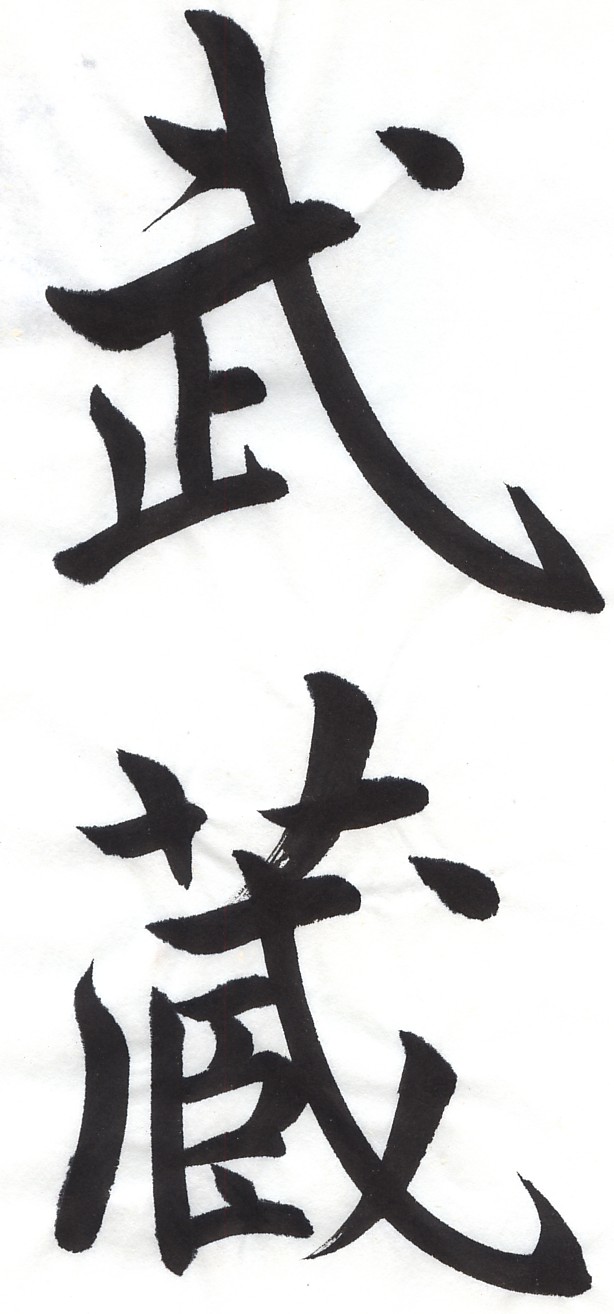 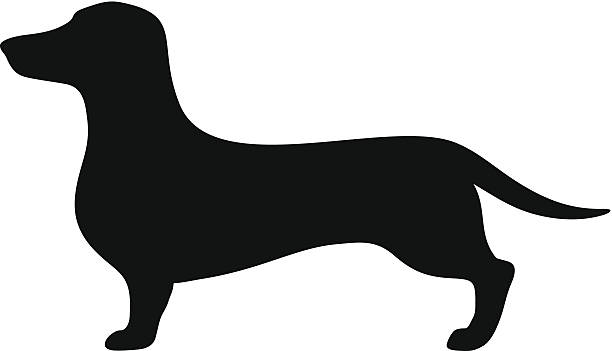 ・記念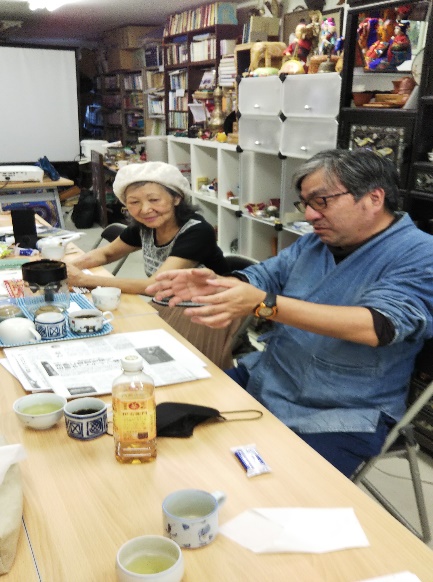 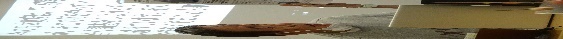 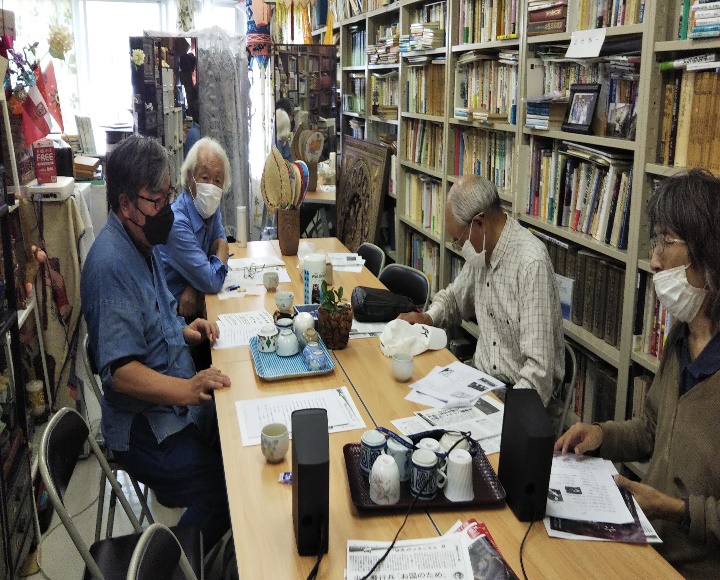 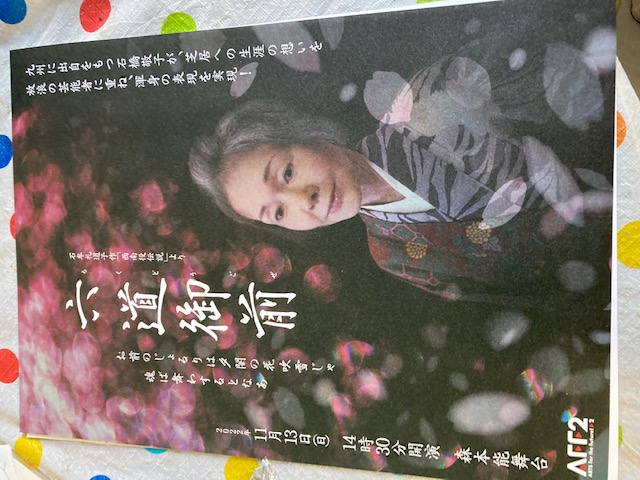 